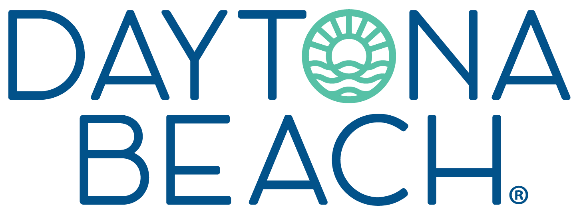 Make time for these highlights for fun in the sun in
Daytona BeachAs any veteran visitor to Daytona Beach will gladly tell you, there’s certainly no shortage of amazing activities to be found in the area. In fact, the biggest challenge for local vacationers isn’t finding something to do — it’s narrowing the list down to the handful of options that can fit into the typical getaway.To quickly spotlight the long list of activity options on tap in Daytona Beach, we’ve created this “30 Things to Do in 60 Seconds” video, which features some of the top attractions and activities found along our scenic stretch of the Florida coast. And below, we’ve highlighted five especially appealing options. Read on to dive in!
EXPLORE THE ACTIVITIESACTIVITY 1: HIT THE BEACHThey don’t call Daytona Beach the “World’s Most Famous Beach” for nothing. With 23 miles of beautiful, white-sand shoreline, it’s an iconic destination for swimming, strolling and splashing around in the Atlantic Ocean waters … or simply kicking back and relaxing with your toes in the sand.ACTIVITY 2: PURSUE A LONG LIST OF WATER-CENTERED ACTIVITIESWhether your water-centric pursuit involves fishing, boating, surfing, kayaking or simply taking in the beautiful maritime views, the Daytona Beach area’s bountiful waters can accommodate. From the Atlantic Ocean and the Intracoastal Waterway to the area’s many rivers, creeks, springs, marshes and more, there’s plenty of opportunities to make some fun and fond memories on the waters.ACTIVITY 3: SOAK UP SOME CULTUREDaytona Beach also shines bright for lovers of arts and culture. The area’s rich cultural scene includes world-class museums (including the Smithsonian-affiliated Museum of Arts & Sciences), amazing art galleries, exceptional performances, a range of historic sites and a wealth of other cultural treasures.ACTIVITY 4: CHECK OUT THE CUISINE SCENEFor foodies, Daytona Beach puts plenty of tasty options on the menu. The delicious dining options in the area include lots of waterfront restaurants and other outdoor eateries, fine-dining experiences, traditional Southern cuisine, and an array of destinations serving ethnic cuisine. So you won’t have to go far to find your favorite flavors!
ACTIVITY 5: SHOP ’TIL YOU DROPFor visitors in need of a healthy dose of retail therapy, Daytona Beach has abundant shopping options in store. Possibilities in the area include malls, outlet centers, shopping districts, gift stores, antique shops, clothing boutiques and more. So when you’re ready to track down your next treasure, Daytona Beach is retail-ready! .Don’t miss out on a FESTIVAL-FILLED Vacation!Ready to discover all of the fun things to do in the Daytona Beach area for yourself? Check out the long list of deals available on area accommodations — and book your coastal getaway today - SEE THE DEALS! 